ORGANIZATIONAL CHART OF MAINE STATE GOVERNMENTCITIZENSGOVERNORLEGISLATIVE  DEPARTMENTJUDICIAL DEPARTMENTSupreme Judicial Court Superior Court District CourtEXECUTIVE DEPARTMENTOfficer of the GovernorState Planning OfficeOffice of the Public AdvocateSenate	HouseLegislative CouncilSecretary ofStateTreasurer ofthe StateAttorneyGeneralState AuditorAdministrative andFinancial ServicesAgriculture Food and Rural ResourcesConservation	Corrections	Defense, Veterans& EmergencyManagementEconomic and Community DevelopmentEducation	EnvironmentalProtectionHealth and Human Services Formerly the Department of Human Services and the Department of Behavioral and Developmental ServicesInland Fisheries andWildlifeLabor	Marine Resources	Professional and Financial RegulationPublic Safety	TransportationMISCELLANEOUS BOARDS AND COMMISSIONS Human Rights Commission	Maine Arts Commission Workers’ Compensation Board	 Public Utilities Commission Maine Historical Preservation Comm.   State Lottery Commission Indigent Legal Services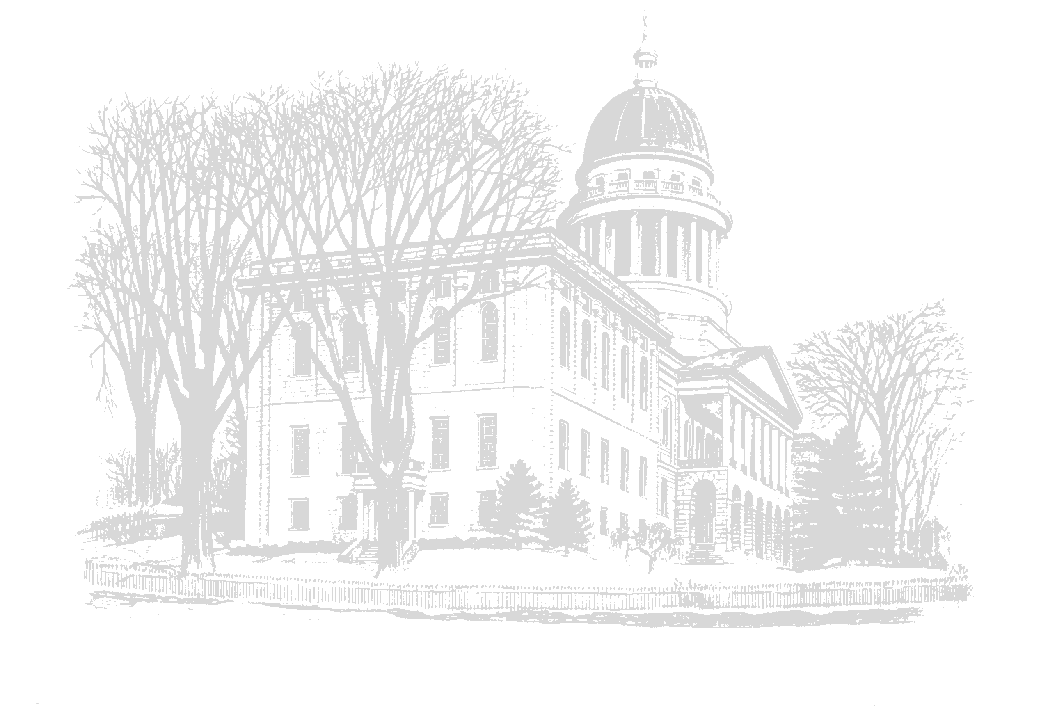 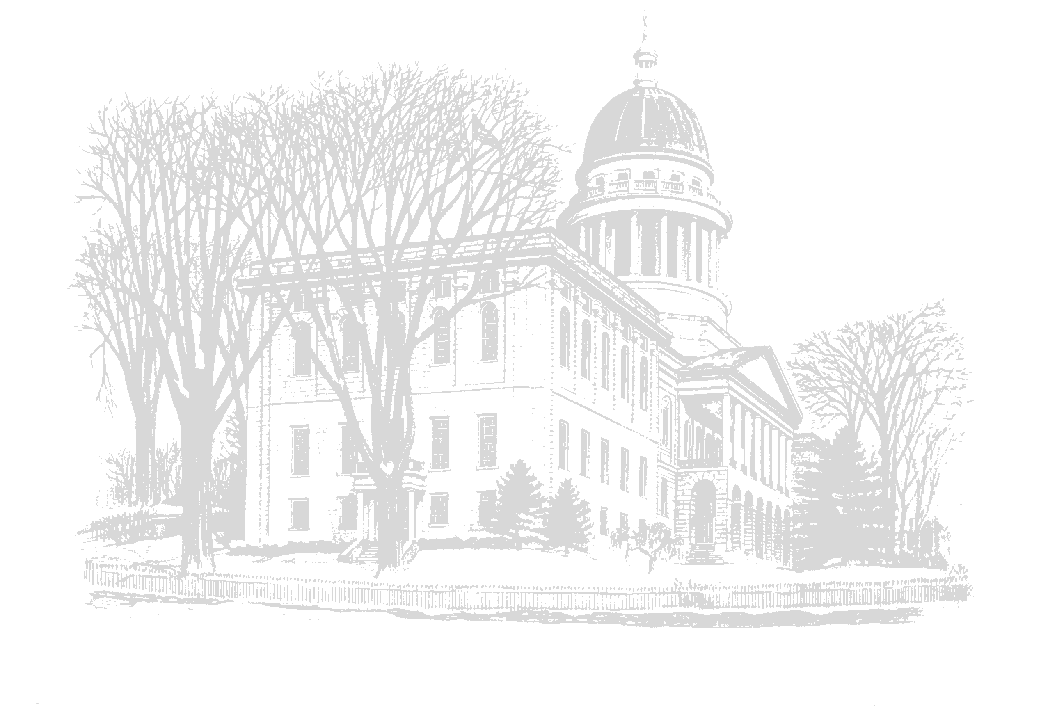 QUASI-INDEPENDENT AGENCIESBaxter State Park Authority	Finance Authority of Maine Maine State Housing Authority	Maine Turnpike Authority Maine Maritime Academy	Maine Municipal Bond Bank Maine Port Authority	University of Maine SystemMaine Public Employees Retirement System  Maine Community College SystemMaine State Library	Maine Public Broadcasting Corp.Maine State Museum                                       Maine Educational Ctr for the Deaf & Hard of Maine Governmental Facilities Authority            Hearing & Gov Baxter School for the Deaf Efficiency Maine Trust                                     Mixed Martial Arts Authority